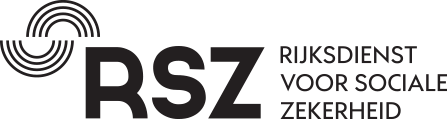 SCHOOLJAAR 2024-2025PROJECT « INSTROOM A » - OPENBARE SECTOR ZORGKUNDIGE OF VERPLEEGKUNDIGE
SCHOOLATTEST CONTROLE OP DE TOEGANG TOT DE STUDIE: U moet contact opnemen met een school van uw keuze die de opleiding tot zorgkundige of verpleegkundige inricht en waar u in het geval dat u geselecteerd wordt voor het opleidingsproject de studie tot zorgkundige of verpleegkundige wenst te volgen. Deze school moet nagaan of de door u reeds gevolgde opleiding toegang geeft tot de studie van verpleegkundige. Dit wil niet zeggen dat U zich al moet inschrijven om de studie te volgen! Dit formulier is ook geen bewijs dat u reeds geselecteerd bent voor het opleidingsproject of dat deze school uw definitieve keuze is. BELANGRIJKE AANDACHTSPUNTEN Indien u in het verleden reeds studies zorgkunde of verpleegkunde heeft aangevat of momenteel bezig bent met de opleiding (bachelor of brevet) gelieve het beoordelingsattest van de reeds afgewerkte module(s)/studieja(a)r(en) bij te voegen.Indien deze dateren van meer dan 5 jaar geleden,  m.a.w. behaald vóór 1 september 2019, zal niettemin worden gevraagd de volledige opleiding te volgen. Na 1 april 2024 wordt er geen rekening meer gehouden met kandidaturen die onvolledig zijn of te laat zijn binnen gekomen. IN TE VULLEN DOOR DE SCHOOLIN TE VULLEN DOOR DE SCHOOLBenaming van de school: Naam : __________________________________________ __________________________________________ Adres : __________________________________ __________________________________________ Telefoonnummer: __________________________________________ __________________________________________ (zegel van de school)De verantwoordelijke: 
Hierbij bevestig ik (naam en functie) : _______________________________________________________ dat het diploma van de heer/ mevrouw 
_______________________________________________________ onderzocht werd en dat dit op 1/09/2024 toegang kan geven tot:De opleiding zorgkundigeDe bacheloropleiding in de verpleegkunde De opleiding HBO5 verpleegkunde Toelatingsproef noodzakelijk (Het resultaat moet gekend zijn vóór de 	start van het schooljaar)
	 O ja       O nee Datum & Handtekening van de verantwoordelijke Gelieve een kopie van uw inschrijving te bewaren en het origineel terug te sturen (de 3 formulieren) per post vóór 1 april 2024  bij voorkeur per e-mail naar maribel@rsz.fgov.be 
	RSZ: AD 7 / Sociale Maribel 
	Victor Hortaplein 11 
	1060 BRUSSEL 
	 02/ 509 31 75